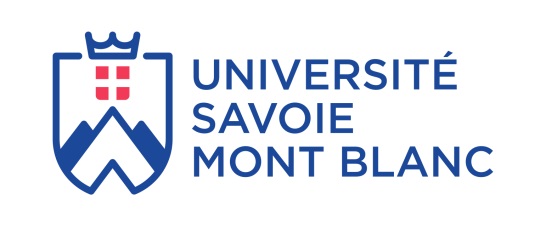 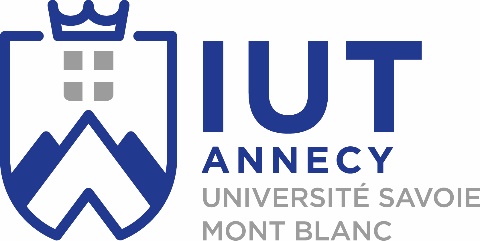 Application Form for the Internet of Things semester FOR OFFICE USE ONLYDate received: ......./......./.........1. Personal detailsFirst Name : .............................................................. Surname :....................................................Date of Birth (dd/mm/yy)........................................... Male/Female * (delete as appropriate)Address.................................................................................................................................................................................................................................................................................................................Postcode ..................... City.........................……State ................................Country...............................Mobile phone (including international code) ............................................................Home phone (including international code) .......................................................E-mail ..........................................................................................................Nationality :……………………………………………………………………………………………….Passport number:……………………………………………..……  Date of expiry : ………………………………………………Country of Birth : …………………………………………………………………………………………Country of permanent residence : ………………………………………………………………Date of first entry in France : ……………………………………………………………………….2. Special needsDo you have a disability or any special needs?                                                Yes : □     No : □  If yes, please provide full details in a separate document.3. Academic QualificationsThe applicant should chronologically list all subjects taken with the corresponding results/grades.  If you are waiting for the results, please write “pending “in the result column.4. English Language RequirementsDo you have any of the following English Language Qualifications?TOEFL : □         TOEIC : □          IELTS : □         CAMBRIDGE : □          PEARSON TEST : □            WELT : □  Other : …………………………………………………………..Grade/score : …………………………………………………Date of issue : ………………………………………………	5. Work experiencePlease give details of work experience, training and employment. Continue on a  separate sheet  if necessary.6. Personal  statementIn a separate cover letter, please state your reasons for choosing the course, relevant experience, career plans and then attach it to this application form.Please also enclose / attach your resume / CV.7. How did you find out about  this Bachelor?Internet : □         University: □          Press : □         Friends: □          Parents : □            Company : □  Other : …………………………………………………………..8. ReferencesReferences (from University or Company) can be sent with the application form.They should be sent on official headed paper.9. DeclarationI confirm that, to the best of my knowledge, the information given in this form is correct and complete.Applicant’s signature……………………………………………………………..   Date : ……..………………………………………LevelProgram of studyDate(mm/yy)Name of institutionResultJob title, Nature of work/trainingName of organizationFrom (mm/yy)To (mm/yy)Full orpart-timeAttached / enclosed documents :1 photo (passport type)Copy of your diplomaCopy of all your transcripts of recordsCopy of your passportResume / CVCover letter (application letter)References(Special needs, if applicable)Submit your form to :IUT d’AnnecyInternational Office BP 24074942 Annecy le Vieux cedex – France+33 4 50 09 22 10 / 23 13relations-internationales.iut-acy@univ-savoie.frwww.iut-annecy.fr